Usage:Provides simultaneous two-way communication between Safety Attendant and Entrant/Victim to distances up to 1500 Feet.Specifications:Kit includes 25’ of signal cable w/ twist lock connectorsLightweight HeadsetRescue ProbePowered by 4 “AA” BatteriesSafetyest before putting into an IDLH atmosphere. notDo not heck low batter indicator before putting into use.Operations:Switch Power to “On”Connect Operator Headset to “Operator Port”Switch Mode Selector to “Talk Box” when using Rescue ProbeConnect signal cable to CSI-1100 and to Rescue ProbeSet volumeTest two-way communicationsmaintenance:Check unit at first of the monthReplace batteries as neededWipe clean if dirty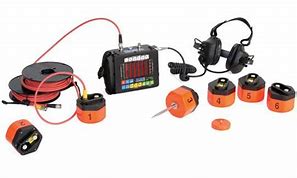 